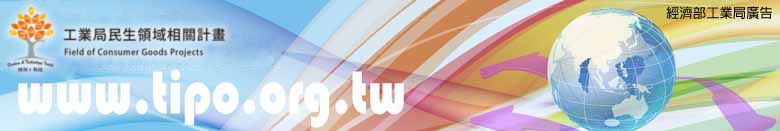 高階保溫紡織品製造技術-媒合會     每年冬天強烈寒流來襲，全台氣溫下探至個位數，帶動發熱衣等產品熱賣。生產發熱纖維的業者運用中空纖維內部空氣層來阻隔體溫的散失；遠紅外線蓄熱保溫纖維運用遠紅外線吸收微粒子，可吸收外界能量進而釋放出遠紅外線波長，賦予人造纖維優異的的蓄熱功能；吸濕發熱纖維具有優於一般纖維的發熱、保溫功效，並能調解濕氣、提升乾爽及抗靜電；以及在纖維中添加發熱粉體，比一般布料升溫1~2度C。都使人們在寒冷冬天也能減少厚重的穿著，也能感到保暖舒適。經濟部工業局110年度「紡織相關產業整合推動計畫」中，為協助國內中小企業擴大商機、跨域整合，提升技術與產品之高附加價值，工業局每年持續推動辦理商機媒合活動，建立商機串接與媒合管道，協助產業順利尋得策略合作夥伴。讓中小企業可運用更多的資源，來創造新產品曝光及行銷媒合的機會，創造新商機，共創雙贏。此次商機媒合交流會辦理時間及主題內容安排如下，敬邀紡織相關業者踴躍報名參加。一、主辦單位： 經濟部工業局二、承辦單位： 紡織產業綜合研究所、南台灣紡織研發聯盟、台灣區棉布印染整理工                          業同業公會、台灣區絲 綢印染整理工業同業公會 三、辦理時間： 110年5月19日(星期三）下午13:00~16:30                              四、辦理地點：中華民國南台灣紡織研發聯盟—服務館  207 會議室                          (台南市安南區工業二路31號)五、議    程：備註：本次交流會暫不收費，參加者報名方式e-mail至信箱gzkang.r95@ttri.org.tw或傳真至02-2391-7522 ，康先生(電話:02-23919109分機601)，謝謝。線上報名網站: https://s.yam.com/mKrS3         線上報名網站    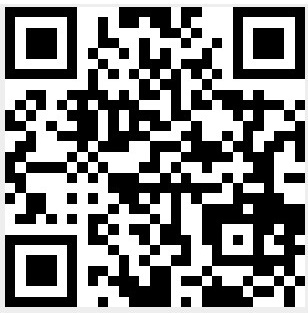 時程安排介紹主題主講者姓名13:00~13:30簽到簽到13:30~13:40貴賓致詞經濟部工業局   長官南台灣紡織研發聯盟   理事長13:40~14:10石墨烯功能纖維-應用於輕量保暖技術              德春股份有限公司 陳見忠    博士           14:10~14:40熔噴不織布-應於於保溫性技術紡織產業綜合研究所林英麒    研究員14:40~15:00交流茶敘交流茶敘15:00~15:30遠紅外線-應用於蓄熱保溫技術  祖揚股份有限公司  鍾明坤          總經理    15:30~16:00織物整理加工方式-應用於蓄熱保溫技術工研院 材化所 纖維組黃泳彬         經理16:00~16:30Q & A  (意見交流)紡織產業綜合研究所林峰標         協理16:30~賦歸賦歸公司名稱：                           電    話：              分機:_________________傳    真：                          E-MAIL ：______________________________參加人員：1.__________  職稱__________                  2.__________ 職稱__________                  3.__________ 職稱__________                  4.__________ 職稱__________